St. Margaret Mary Holy Name Society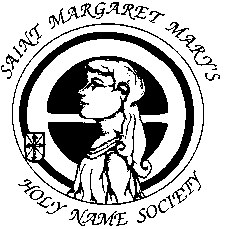 Membership Meeting Agenda June 30, 2014hns.stmargaretmarylomita.orgCall to Order - 7:30pm 							Gary Pascual	 Pledge of Allegiance/Prayer for Vocations -7:31			Bob EubanksPrayer for Vocations							 Father, in every generation you provide ministers of Christ and the Church. We come before you now, asking that you call forth more men to serve our Archdiocese in the ministerial priesthood. Give us priests who will lead and guide your holy people gathered by Word and Sacrament. Bless us with priestly vocations so that we can continue to be a truly Eucharistic Church, strengthened in our discipleship of Jesus Christ, your Only Son. Raise up, we pray, men who are generous in their service, willing to offer their lives and all their gifts for your greater glory and for the good of your people. We make our prayer in the presence and power of the Holy Spirit, through Christ Our Lord. Amen.Minutes of Last Meeting – 7:33						Jim MillsHoly Name Rosary Report – 7:35					Tom HartIntroduction of Guests and New Members – 7:37			Ron CaropinoHoly Name Communications- 7:39					Ron CaropinoReportsCommunion Sunday (May 11) - 7:41					Bob EubanksTreasurer’s Report – 7:43						Pablo DiazSick and Vigil – 7:45							Deacon Craig SiegmanPrayer for the SickLord Jesus, lover of the sick, we ask your blessing on those who are sick and in need of healing, both those who have been named and those who have not been named.  Give them your strength and love, to carry their cross with faith, and help them through this time of illness.  Help them not to despair but to put their faith and trust in you.  Give them strength in body, courage in spirit and patience.  Lord we humbly ask you to free them from all illness and restore them to health.  We also pray for their caregivers, doctors, nurses and all those who minister to them, bless them and give them the strength to continue to be instruments of your love.  And in a special way, we pray for the Holy Name member and the one person in our parish, who is most in need of your mercy.  We make this prayer in your sacred name. AmenSpiritual Message-	7:55							Fr. Paul O’DonnellGeneral Membership Order Of Business All Night Adoration (July 5)–8:00					Scott McKechnieLomita Fair Karaoke (July 19)-8:02					John RajcokSMM Golfers-8:05								Skip RichardsHoly Name Installation BBQ Dinner Tickets (July 26)-8:08		Ron Caropino / Gary PascualSee breakdown on last page of agendaSpecial Ed Update-8:16							John ValenciaCorner Stone Retreat (Aug 8 & 9)-8:19				Mark ViceljaInstallation of New HNS Board-8:24					Fr. Paul O’Donnell50/50 Raffle–8:30								Ron CaropinoAttendance Award ($75.00) -8:35 					Joe ShayAnnouncementsAll Night Adoration					July 5 Midnigbt to 8:00 amHN Memorial Masses (Mondays)			July 7, 14, 21,28 at 8:15 am MassCommunion Sunday (2nd Sunday of each Month)	July 13, 9:30 am Mass Next Board Meeting					July 14, 7:00 pm, LoungeNext General Membership Meeting			July 28, 7:30 pm SJCSMM Golfers 26th Anniversary                                     Mark Carver New MembersStanding Committee		Chairman						PhoneSick & Vigil				Deacon Craig Siegman				Nominating				Brian Garbe				Retreat				Larry Taylor /Scott McKechnie Scholarship				Jim Mills				Holy Name Shirts			Ron Caropino				Holy Name Website		Richard BrehoveCasino Gaming Rentals		John Rajcok			Golf					Gary Hammerle /Mark Carver Add Name to Email		send to holynamemailer@gmail.comHoly Name PledgeBlessed be God.  Blessed be His Holy Name.  Blessed be Jesus Christ, true God and true Man.  Blessed be the Name of Jesus.I believe O Jesus, that Thou are the Christ, the Son of the Living God.I proclaim my love for the Vicar of Christ on Earth.I believe all the sacred truths, which the Holy Catholic Church believes and teaches.I promise to give good example by the regular practice of my faith.In honor of His Divine Name, I pledge myself against perjury, blasphemy, profanity and obscene speech.I pledge my loyalty to the flag of my country, and to the God-given principles of Freedom, justice, and happiness, for which it stands.I pledge my support to all lawful authority both civil and religious. I dedicate my manhood to the honor of the Sacred Name of Jesus Christ and beg that He will keep me faithful To these pledges, until death. Holy God, We Praise Thy NameHoly God we praise Thy name; Lord of all, we bow before Thee;All on earth Thy scepter claim; all in heaven above adore Thee;Infinite, Thy vast domain; Everlasting is Thy reign.Infinite, Thy vast domain; Everlasting is Thy reign.May God continue to bless the men of the Holy Name SocietyFor their strength, time, and devotion To God and the church communityHoly Name Members That Helped Out During The Month of May 2014HNS BBQ FOR SAINT MARGARET MARY SCHOOL “SPRING SING 2014” MAY 29, 2014lJoe Scott, Skip Richards, Pablo Diaz, Scott Fellows, Leonard Trujillo, Francis Anunciacion, Steve Wroblicky,Byron Burkhardt, Gary Pascua,l and David CamposINSTALLATION DINNER SUMMARY3 BIDS SUBMITTED TO THE BOARD WITH THE LOWEST PRICE TAKEN FOR CONSIDERATIONDOING IT IN HOUSE	$16.00 / PERSON	$26.00 / COUPLE 	PROS: CHEAP PRICE				CONS: START COOKING EARLIER BEFORE DINNER EVENT, BURNT STEAKS, NEED CREW TO VOLUNTEER 	TO COOK AND NEED CLEAN UP CREWCATERING SERVICESOPTION A		NO SIDES & WITH EACH PERSON OR COUPLE BRINGING A SIDE DISH OR DESSERT TO SHARE	$20.00 / PERSON	$35.00 / COUPLEOPTION B		FOUR SIDES & EACH PERSON OR COUPLE BRINGING A SIDE DISH OR DESSERT TO SHARE 	$26.00 / PERSON	$40.00 / COUPLE	PROS:  ON SITE CHEF, NO CLEAN-UP, COOKS CAN SPEND TIME WITH WIFE AND GIVE THE COOKS A 	DAY OFF	CONS: MORE OF A EXPENSENOTE:  OPEN BAR AND DRINKS. INSTALLATION DINNER TO BE HELD AT SACRED HEART COURTYARD#NamePhone#NamePhoneJames TeahanRandy Simonte